8.  Of the 2016 crop production, how many gallons of syrup were used by this operation to make processed or value added products for RETAIL sale?GallonsNoneInclude granulated sugar, maple cotton, maple sugar pieces, ice cream, etc. Exclude bottled sap.MAPLE SYRUP INQUIRY - May 2017 MAPLE SYRUP INQUIRY - May 2017 MAPLE SYRUP INQUIRY - May 2017 MAPLE SYRUP INQUIRY - May 2017 MAPLE SYRUP INQUIRY - May 2017 MAPLE SYRUP INQUIRY - May 2017 MAPLE SYRUP INQUIRY - May 2017 MAPLE SYRUP INQUIRY - May 2017 MAPLE SYRUP INQUIRY - May 2017 OMB No. 0535-0039  Approval Expires: 8/31/2017Project Code: 192   QID: QID 000520   SMetaKey: 2029 OMB No. 0535-0039  Approval Expires: 8/31/2017Project Code: 192   QID: QID 000520   SMetaKey: 2029 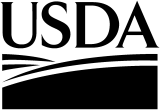 United StatesDepartment ofAgriculture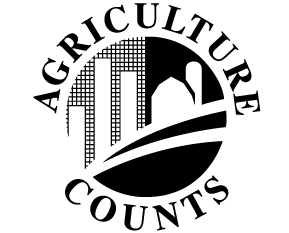 NATIONALAGRICULTURALSTATISTICSSERVICEUSDA/NASSNational Operations Division9700 Page Avenue, Suite 400St. Louis, MO 63132-1547Phone: 1-888-424-7828	    FAX:  1-855-415-3687Email:  nass@nass.usda.govUSDA/NASSNational Operations Division9700 Page Avenue, Suite 400St. Louis, MO 63132-1547Phone: 1-888-424-7828	    FAX:  1-855-415-3687Email:  nass@nass.usda.govUSDA/NASSNational Operations Division9700 Page Avenue, Suite 400St. Louis, MO 63132-1547Phone: 1-888-424-7828	    FAX:  1-855-415-3687Email:  nass@nass.usda.govUSDA/NASSNational Operations Division9700 Page Avenue, Suite 400St. Louis, MO 63132-1547Phone: 1-888-424-7828	    FAX:  1-855-415-3687Email:  nass@nass.usda.govUSDA/NASSNational Operations Division9700 Page Avenue, Suite 400St. Louis, MO 63132-1547Phone: 1-888-424-7828	    FAX:  1-855-415-3687Email:  nass@nass.usda.govUSDA/NASSNational Operations Division9700 Page Avenue, Suite 400St. Louis, MO 63132-1547Phone: 1-888-424-7828	    FAX:  1-855-415-3687Email:  nass@nass.usda.govPlease make corrections to name, address and ZIP Code, if necessaryPlease make corrections to name, address and ZIP Code, if necessaryPlease make corrections to name, address and ZIP Code, if necessaryPlease make corrections to name, address and ZIP Code, if necessaryPlease make corrections to name, address and ZIP Code, if necessaryPlease make corrections to name, address and ZIP Code, if necessaryPlease make corrections to name, address and ZIP Code, if necessaryPlease make corrections to name, address and ZIP Code, if necessaryPlease make corrections to name, address and ZIP Code, if necessaryThe information you provide will be used for statistical purposes only. In accordance with the Confidential Information Protection provisions of Title V, Subtitle A, Public Law 107–347 and other applicable Federal laws, your responses will be kept confidential and will not be disclosed in identifiable form to anyone other than employees or agents. By law, every employee and agent has taken an oath and is subject to a jail term, a fine, or both if he or she willfully discloses ANY identifiable information about you or your operation. Response is voluntary.The information you provide will be used for statistical purposes only. In accordance with the Confidential Information Protection provisions of Title V, Subtitle A, Public Law 107–347 and other applicable Federal laws, your responses will be kept confidential and will not be disclosed in identifiable form to anyone other than employees or agents. By law, every employee and agent has taken an oath and is subject to a jail term, a fine, or both if he or she willfully discloses ANY identifiable information about you or your operation. Response is voluntary.The information you provide will be used for statistical purposes only. In accordance with the Confidential Information Protection provisions of Title V, Subtitle A, Public Law 107–347 and other applicable Federal laws, your responses will be kept confidential and will not be disclosed in identifiable form to anyone other than employees or agents. By law, every employee and agent has taken an oath and is subject to a jail term, a fine, or both if he or she willfully discloses ANY identifiable information about you or your operation. Response is voluntary.The information you provide will be used for statistical purposes only. In accordance with the Confidential Information Protection provisions of Title V, Subtitle A, Public Law 107–347 and other applicable Federal laws, your responses will be kept confidential and will not be disclosed in identifiable form to anyone other than employees or agents. By law, every employee and agent has taken an oath and is subject to a jail term, a fine, or both if he or she willfully discloses ANY identifiable information about you or your operation. Response is voluntary.The information you provide will be used for statistical purposes only. In accordance with the Confidential Information Protection provisions of Title V, Subtitle A, Public Law 107–347 and other applicable Federal laws, your responses will be kept confidential and will not be disclosed in identifiable form to anyone other than employees or agents. By law, every employee and agent has taken an oath and is subject to a jail term, a fine, or both if he or she willfully discloses ANY identifiable information about you or your operation. Response is voluntary.The information you provide will be used for statistical purposes only. In accordance with the Confidential Information Protection provisions of Title V, Subtitle A, Public Law 107–347 and other applicable Federal laws, your responses will be kept confidential and will not be disclosed in identifiable form to anyone other than employees or agents. By law, every employee and agent has taken an oath and is subject to a jail term, a fine, or both if he or she willfully discloses ANY identifiable information about you or your operation. Response is voluntary.The information you provide will be used for statistical purposes only. In accordance with the Confidential Information Protection provisions of Title V, Subtitle A, Public Law 107–347 and other applicable Federal laws, your responses will be kept confidential and will not be disclosed in identifiable form to anyone other than employees or agents. By law, every employee and agent has taken an oath and is subject to a jail term, a fine, or both if he or she willfully discloses ANY identifiable information about you or your operation. Response is voluntary.The information you provide will be used for statistical purposes only. In accordance with the Confidential Information Protection provisions of Title V, Subtitle A, Public Law 107–347 and other applicable Federal laws, your responses will be kept confidential and will not be disclosed in identifiable form to anyone other than employees or agents. By law, every employee and agent has taken an oath and is subject to a jail term, a fine, or both if he or she willfully discloses ANY identifiable information about you or your operation. Response is voluntary.The information you provide will be used for statistical purposes only. In accordance with the Confidential Information Protection provisions of Title V, Subtitle A, Public Law 107–347 and other applicable Federal laws, your responses will be kept confidential and will not be disclosed in identifiable form to anyone other than employees or agents. By law, every employee and agent has taken an oath and is subject to a jail term, a fine, or both if he or she willfully discloses ANY identifiable information about you or your operation. Response is voluntary.According to the Paperwork Reduction Act of 1995, an agency may not conduct or sponsor, and a person is not required to respond to, a collection of information unless it displays a valid OMB control number. The valid OMB number is 0535-0039 The time required to complete this information collection is estimated to average 10 minutes per response, including the time for reviewing instructions, searching existing data sources, gathering and maintaining the data needed, and completing and reviewing the collection of information. According to the Paperwork Reduction Act of 1995, an agency may not conduct or sponsor, and a person is not required to respond to, a collection of information unless it displays a valid OMB control number. The valid OMB number is 0535-0039 The time required to complete this information collection is estimated to average 10 minutes per response, including the time for reviewing instructions, searching existing data sources, gathering and maintaining the data needed, and completing and reviewing the collection of information. According to the Paperwork Reduction Act of 1995, an agency may not conduct or sponsor, and a person is not required to respond to, a collection of information unless it displays a valid OMB control number. The valid OMB number is 0535-0039 The time required to complete this information collection is estimated to average 10 minutes per response, including the time for reviewing instructions, searching existing data sources, gathering and maintaining the data needed, and completing and reviewing the collection of information. According to the Paperwork Reduction Act of 1995, an agency may not conduct or sponsor, and a person is not required to respond to, a collection of information unless it displays a valid OMB control number. The valid OMB number is 0535-0039 The time required to complete this information collection is estimated to average 10 minutes per response, including the time for reviewing instructions, searching existing data sources, gathering and maintaining the data needed, and completing and reviewing the collection of information. According to the Paperwork Reduction Act of 1995, an agency may not conduct or sponsor, and a person is not required to respond to, a collection of information unless it displays a valid OMB control number. The valid OMB number is 0535-0039 The time required to complete this information collection is estimated to average 10 minutes per response, including the time for reviewing instructions, searching existing data sources, gathering and maintaining the data needed, and completing and reviewing the collection of information. According to the Paperwork Reduction Act of 1995, an agency may not conduct or sponsor, and a person is not required to respond to, a collection of information unless it displays a valid OMB control number. The valid OMB number is 0535-0039 The time required to complete this information collection is estimated to average 10 minutes per response, including the time for reviewing instructions, searching existing data sources, gathering and maintaining the data needed, and completing and reviewing the collection of information. According to the Paperwork Reduction Act of 1995, an agency may not conduct or sponsor, and a person is not required to respond to, a collection of information unless it displays a valid OMB control number. The valid OMB number is 0535-0039 The time required to complete this information collection is estimated to average 10 minutes per response, including the time for reviewing instructions, searching existing data sources, gathering and maintaining the data needed, and completing and reviewing the collection of information. According to the Paperwork Reduction Act of 1995, an agency may not conduct or sponsor, and a person is not required to respond to, a collection of information unless it displays a valid OMB control number. The valid OMB number is 0535-0039 The time required to complete this information collection is estimated to average 10 minutes per response, including the time for reviewing instructions, searching existing data sources, gathering and maintaining the data needed, and completing and reviewing the collection of information. According to the Paperwork Reduction Act of 1995, an agency may not conduct or sponsor, and a person is not required to respond to, a collection of information unless it displays a valid OMB control number. The valid OMB number is 0535-0039 The time required to complete this information collection is estimated to average 10 minutes per response, including the time for reviewing instructions, searching existing data sources, gathering and maintaining the data needed, and completing and reviewing the collection of information. 1. 	Were ANY taps set for collecting maple sap on this operation in 2016 or 2017?	(Include taps set on trees owned by you, leased from others, or tapped rent-free.)1. 	Were ANY taps set for collecting maple sap on this operation in 2016 or 2017?	(Include taps set on trees owned by you, leased from others, or tapped rent-free.)1. 	Were ANY taps set for collecting maple sap on this operation in 2016 or 2017?	(Include taps set on trees owned by you, leased from others, or tapped rent-free.)1. 	Were ANY taps set for collecting maple sap on this operation in 2016 or 2017?	(Include taps set on trees owned by you, leased from others, or tapped rent-free.)1. 	Were ANY taps set for collecting maple sap on this operation in 2016 or 2017?	(Include taps set on trees owned by you, leased from others, or tapped rent-free.)1. 	Were ANY taps set for collecting maple sap on this operation in 2016 or 2017?	(Include taps set on trees owned by you, leased from others, or tapped rent-free.)	005      1YES – (Go to Item 2) 3NO – 1a. Do you intend to set any taps in the future?3NO – 1a. Do you intend to set any taps in the future?		  006 	1Yes	    3No	   2Don't Know						       (Go to Item 14)		  006 	1Yes	    3No	   2Don't Know						       (Go to Item 14)		  006 	1Yes	    3No	   2Don't Know						       (Go to Item 14)2016 and 2017  Production Data2016 and 2017  Production Data2016 and 2017  Production Data2016 and 2017  Production Data2016 and 2017  Production DataLast Year – 2016Last Year – 2016Last Year – 2016Last Year – 2016Last Year – 2016Last Year – 2016This Year – 2017This Year – 2017This Year – 2017This Year – 2017This Year – 20172.	How many taps were set for collecting maple sap on trees owned by you, leased from others, or tapped rent-free in 2016 and 2017? . . . . . . . . . . . . . . . . . . . . . . . . . . . . . . . . How many taps were set for collecting maple sap on trees owned by you, leased from others, or tapped rent-free in 2016 and 2017? . . . . . . . . . . . . . . . . . . . . . . . . . . . . . . . . Taps004  004  004  004  004  004  003  003  003  003  003  Last Year – 2016Last Year – 2016Last Year – 2016Last Year – 2016Last Year – 2016Last Year – 2016This Year – 2017This Year – 2017This Year – 2017This Year – 2017This Year – 20173.	How many gallons of syrup were produced at your sugarhouse in 2016 and 2017? (Include syrup produced by this operation from sap purchased from others.) If none, go to item 5. . . . . . . . . . . . . . . . . . . . . . . . . . . . . . . How many gallons of syrup were produced at your sugarhouse in 2016 and 2017? (Include syrup produced by this operation from sap purchased from others.) If none, go to item 5. . . . . . . . . . . . . . . . . . . . . . . . . . . . . . . Gallons002002002002002002001 001 001 001 001 GallonsGallonsGallonsSugar Content PercentageSugar Content PercentageSugar Content PercentageSugar Content PercentageSugar Content PercentageSugar Content PercentageSugar Content Percentage4.	What was the average amount of sap required to produce one gallon of syrup in 2017?What was the average amount of sap required to produce one gallon of syrup in 2017?What was the average amount of sap required to produce one gallon of syrup in 2017?What was the average amount of sap required to produce one gallon of syrup in 2017?What was the average amount of sap required to produce one gallon of syrup in 2017?What was the average amount of sap required to produce one gallon of syrup in 2017?009009009OR600600___ ___.______ ___.______ ___.___5.	a.What was the first date sap was collected for the 2017 season on your operation?. . . . . . . . . . . . . . . . . . . . . . . . . . . . . . . . . . . . . . . . . . . . . . . . . . . . What was the first date sap was collected for the 2017 season on your operation?. . . . . . . . . . . . . . . . . . . . . . . . . . . . . . . . . . . . . . . . . . . . . . . . . . . . What was the first date sap was collected for the 2017 season on your operation?. . . . . . . . . . . . . . . . . . . . . . . . . . . . . . . . . . . . . . . . . . . . . . . . . . . . What was the first date sap was collected for the 2017 season on your operation?. . . . . . . . . . . . . . . . . . . . . . . . . . . . . . . . . . . . . . . . . . . . . . . . . . . . What was the first date sap was collected for the 2017 season on your operation?. . . . . . . . . . . . . . . . . . . . . . . . . . . . . . . . . . . . . . . . . . . . . . . . . . . . What was the first date sap was collected for the 2017 season on your operation?. . . . . . . . . . . . . . . . . . . . . . . . . . . . . . . . . . . . . . . . . . . . . . . . . . . . What was the first date sap was collected for the 2017 season on your operation?. . . . . . . . . . . . . . . . . . . . . . . . . . . . . . . . . . . . . . . . . . . . . . . . . . . . 012             MM          DD      YY Date:        __ __      __ __    16012             MM          DD      YY Date:        __ __      __ __    16012             MM          DD      YY Date:        __ __      __ __    16012             MM          DD      YY Date:        __ __      __ __    16012             MM          DD      YY Date:        __ __      __ __    16012             MM          DD      YY Date:        __ __      __ __    16012             MM          DD      YY Date:        __ __      __ __    16012             MM          DD      YY Date:        __ __      __ __    16b.What was the last date sap was collected for the 2017 season on your operation?. . . . . . . . . . . . . . . . . . . . . . . . . . . . . . . . . . . . . . . . . . . . . . . . . . . . What was the last date sap was collected for the 2017 season on your operation?. . . . . . . . . . . . . . . . . . . . . . . . . . . . . . . . . . . . . . . . . . . . . . . . . . . . What was the last date sap was collected for the 2017 season on your operation?. . . . . . . . . . . . . . . . . . . . . . . . . . . . . . . . . . . . . . . . . . . . . . . . . . . . What was the last date sap was collected for the 2017 season on your operation?. . . . . . . . . . . . . . . . . . . . . . . . . . . . . . . . . . . . . . . . . . . . . . . . . . . . What was the last date sap was collected for the 2017 season on your operation?. . . . . . . . . . . . . . . . . . . . . . . . . . . . . . . . . . . . . . . . . . . . . . . . . . . . What was the last date sap was collected for the 2017 season on your operation?. . . . . . . . . . . . . . . . . . . . . . . . . . . . . . . . . . . . . . . . . . . . . . . . . . . . What was the last date sap was collected for the 2017 season on your operation?. . . . . . . . . . . . . . . . . . . . . . . . . . . . . . . . . . . . . . . . . . . . . . . . . . . . 013             MM          DD      YYDate         __ __      __ __    16013             MM          DD      YYDate         __ __      __ __    16013             MM          DD      YYDate         __ __      __ __    16013             MM          DD      YYDate         __ __      __ __    16013             MM          DD      YYDate         __ __      __ __    16013             MM          DD      YYDate         __ __      __ __    16013             MM          DD      YYDate         __ __      __ __    16013             MM          DD      YYDate         __ __      __ __    166.	Please enter any comments about weather conditions, quality, etc., during the 2017 season. 2016 Sales Data – (Include only syrup produced by this operation. Exclude syrup purchased for resale.)7.	Did this operation sell any 2016 crop production as RETAIL? 	018  	1 Yes – (Continue)		3 No – (Go to item 9)GallonsOf the 2016 crop production, how many gallons of syrup did this operation sell as RETAIL?     Of the 2016 crop production, please provide the size, number, and average price of all RETAIL containers sold:RETAIL 2016 CROP9.	Did this operation sell any 2016 crop production as WHOLESALE? Exclude production sold as Bulk Wholesale.9.	Did this operation sell any 2016 crop production as WHOLESALE? Exclude production sold as Bulk Wholesale.9.	Did this operation sell any 2016 crop production as WHOLESALE? Exclude production sold as Bulk Wholesale.9.	Did this operation sell any 2016 crop production as WHOLESALE? Exclude production sold as Bulk Wholesale.9.	Did this operation sell any 2016 crop production as WHOLESALE? Exclude production sold as Bulk Wholesale.019  	1 Yes – (Continue)		3 No – (Go to item 11)GallonsOf the 2016 crop production, how many gallons of syrup did this operation sell as WHOLESALE?     019  	1 Yes – (Continue)		3 No – (Go to item 11)GallonsOf the 2016 crop production, how many gallons of syrup did this operation sell as WHOLESALE?     019  	1 Yes – (Continue)		3 No – (Go to item 11)GallonsOf the 2016 crop production, how many gallons of syrup did this operation sell as WHOLESALE?     019  	1 Yes – (Continue)		3 No – (Go to item 11)GallonsOf the 2016 crop production, how many gallons of syrup did this operation sell as WHOLESALE?     019  	1 Yes – (Continue)		3 No – (Go to item 11)GallonsOf the 2016 crop production, how many gallons of syrup did this operation sell as WHOLESALE?     Of the 2016 crop production, please provide the size, number, and average price of all WHOLESALE containers sold:WHOLESALE 2016 CROPOf the 2016 crop production, please provide the size, number, and average price of all WHOLESALE containers sold:WHOLESALE 2016 CROPOf the 2016 crop production, please provide the size, number, and average price of all WHOLESALE containers sold:WHOLESALE 2016 CROPOf the 2016 crop production, please provide the size, number, and average price of all WHOLESALE containers sold:WHOLESALE 2016 CROPOf the 2016 crop production, please provide the size, number, and average price of all WHOLESALE containers sold:WHOLESALE 2016 CROP10. Of the 2016 crop production, how many gallons of syrup were used by this operation to make processed or value added products for WHOLESALE?GallonsNoneInclude granulated sugar, maple cotton, maple sugar pieces, ice cream, etc. Exclude bottled sap.11. Did this operation sell any 2016 crop production as BULK WHOLESALE?038  	1 Yes – (Continue)		3 No – (Go to item 12)Of the 2016 crop production, please provide the number of pounds sold and the average price per pound sold as BULK WHOLESALE by grade.BULK WHOLESALE 2016 CROP10. Of the 2016 crop production, how many gallons of syrup were used by this operation to make processed or value added products for WHOLESALE?GallonsNoneInclude granulated sugar, maple cotton, maple sugar pieces, ice cream, etc. Exclude bottled sap.11. Did this operation sell any 2016 crop production as BULK WHOLESALE?038  	1 Yes – (Continue)		3 No – (Go to item 12)Of the 2016 crop production, please provide the number of pounds sold and the average price per pound sold as BULK WHOLESALE by grade.BULK WHOLESALE 2016 CROP10. Of the 2016 crop production, how many gallons of syrup were used by this operation to make processed or value added products for WHOLESALE?GallonsNoneInclude granulated sugar, maple cotton, maple sugar pieces, ice cream, etc. Exclude bottled sap.11. Did this operation sell any 2016 crop production as BULK WHOLESALE?038  	1 Yes – (Continue)		3 No – (Go to item 12)Of the 2016 crop production, please provide the number of pounds sold and the average price per pound sold as BULK WHOLESALE by grade.BULK WHOLESALE 2016 CROP10. Of the 2016 crop production, how many gallons of syrup were used by this operation to make processed or value added products for WHOLESALE?GallonsNoneInclude granulated sugar, maple cotton, maple sugar pieces, ice cream, etc. Exclude bottled sap.11. Did this operation sell any 2016 crop production as BULK WHOLESALE?038  	1 Yes – (Continue)		3 No – (Go to item 12)Of the 2016 crop production, please provide the number of pounds sold and the average price per pound sold as BULK WHOLESALE by grade.BULK WHOLESALE 2016 CROP10. Of the 2016 crop production, how many gallons of syrup were used by this operation to make processed or value added products for WHOLESALE?GallonsNoneInclude granulated sugar, maple cotton, maple sugar pieces, ice cream, etc. Exclude bottled sap.11. Did this operation sell any 2016 crop production as BULK WHOLESALE?038  	1 Yes – (Continue)		3 No – (Go to item 12)Of the 2016 crop production, please provide the number of pounds sold and the average price per pound sold as BULK WHOLESALE by grade.BULK WHOLESALE 2016 CROPGrade & Color Bulk Wholesale Pounds Sold (2016 CROP)Average Price per Pound(2016 CROP)Average Price per Pound(2016 CROP)Average Price per Pound(2016 CROP)Grade A Golden303304$ ___ ___. ___ ___$ ___ ___. ___ ___Grade A Amber305306$ ___ ___. ___ ___$ ___ ___. ___ ___Grade A Dark 307308$ ___ ___. ___ ___$ ___ ___. ___ ___Grade A Very Dark309310$ ___ ___. ___ ___$ ___ ___. ___ ___Processing Grade311312 $ ___ ___. ___ ___GallonsGallonsGallons12. Of the 2016 crop production, how many gallons of syrup did this operation sell in bulk to another packer?13. Of the 2016 crop production, how many gallons of sap did this operation sell for bottling as sap?14.	SURVEY RESULTS:  To receive the complete results of this survey, go to http://www.nass.usda.gov/Surveys/Guide_to_NASS_Surveys/	Would you rather have a brief summary mailed to you at a later date? 13. Of the 2016 crop production, how many gallons of sap did this operation sell for bottling as sap?14.	SURVEY RESULTS:  To receive the complete results of this survey, go to http://www.nass.usda.gov/Surveys/Guide_to_NASS_Surveys/	Would you rather have a brief summary mailed to you at a later date? 99901Yes		3No	Respondent Name:______________________9911Phone: (       )__________9910                 MM        DD        YY Date:        __ __    __ __    __ __Office Use OnlyOffice Use OnlyOffice Use OnlyOffice Use OnlyOffice Use OnlyOffice Use OnlyOffice Use OnlyOffice Use OnlyOffice Use OnlyOffice Use OnlyOffice Use OnlyOffice Use OnlyOffice Use OnlyOffice Use OnlyOffice Use OnlyResponseResponseRespondentRespondentModeModeEnum.Eval.ChangeR. UnitOffice Use for POIDOffice Use for POIDOffice Use for POIDOffice Use for POIDOffice Use for POID1-Comp2-R3-Inac4-Office Hold5-R – Est6-Inac – Est7-Off Hold – Est99011-Op/Mgr2-Sp3-Acct/Bkpr4-Partner9-Oth99021-Mail2-Tel3-Face-to-Face4-CATI5-Web6-e-mail7-Fax8-CAPI19-Other990399989900998599219989       __  __  __  -  __  __  __  -  __  __  __9989       __  __  __  -  __  __  __  -  __  __  __9989       __  __  __  -  __  __  __  -  __  __  __9989       __  __  __  -  __  __  __  -  __  __  __9989       __  __  __  -  __  __  __  -  __  __  __1-Comp2-R3-Inac4-Office Hold5-R – Est6-Inac – Est7-Off Hold – Est99011-Op/Mgr2-Sp3-Acct/Bkpr4-Partner9-Oth99021-Mail2-Tel3-Face-to-Face4-CATI5-Web6-e-mail7-Fax8-CAPI19-Other990399989900998599211-Comp2-R3-Inac4-Office Hold5-R – Est6-Inac – Est7-Off Hold – Est99011-Op/Mgr2-Sp3-Acct/Bkpr4-Partner9-Oth99021-Mail2-Tel3-Face-to-Face4-CATI5-Web6-e-mail7-Fax8-CAPI19-Other99039998990099859921Optional UseOptional UseOptional UseOptional UseOptional Use1-Comp2-R3-Inac4-Office Hold5-R – Est6-Inac – Est7-Off Hold – Est99011-Op/Mgr2-Sp3-Acct/Bkpr4-Partner9-Oth99021-Mail2-Tel3-Face-to-Face4-CATI5-Web6-e-mail7-Fax8-CAPI19-Other9903999899009985992199079908990699069916S/E NameS/E NameS/E NameS/E NameS/E NameS/E Name